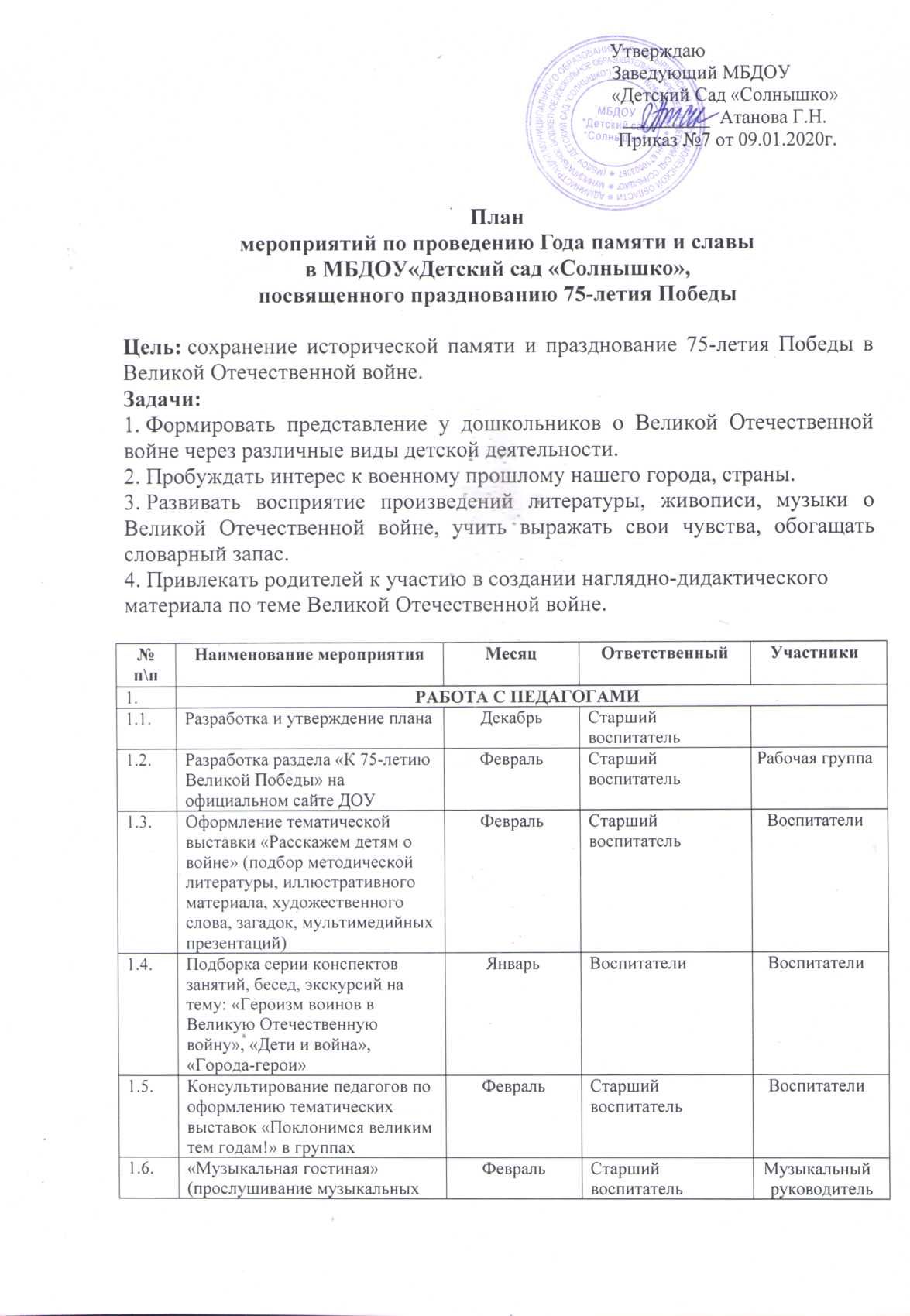 1.6.«Музыкальная гостиная» (прослушивание музыкальных произведений военных лет)Февраль Старший воспитательМузыкальный руководитель1.7.Видеопросмотр на педагогическом часе «Мы помним 1941 год…»Апрель Старший воспитательМузыкальный руководитель 1.8.Участие в городском праздничном шествии, посвященном 75-летию Великой ПобедыМай Председатель профсоюзного комитетаВоспитатели, коллектив ДОУ1.9.Книжная выставка «75 лет Великой Победе»Май Старший воспитательРабочая группа1.10.Оформление фотоколлажей мероприятий «Посвящается героям Великой Отечественной войны 1941-1945 г.г.», посвященный Дню ПобедыИюнь Старший воспитательРабочая группа1.11.Создание тематических альбомов: «Города герои», «Наша Армия родная», «Военная техника»ОктябрьСтарший воспитательРабочая группа1.12.Фотоотчеты по проводимым мероприятиям на официальном сайте ДОУДекабрьСтарший воспитательРабочая группа2.РАБОТА С ДЕТЬМИРАБОТА С ДЕТЬМИРАБОТА С ДЕТЬМИРАБОТА С ДЕТЬМИ2.1.Разучивание пословиц и поговорок о любви и защите Родины, ее защитниках, о героизме, смелости и храбрости героев-солдат, солдатской дружбе и товариществеЯнварьВоспитателиДети групп младшего -  старшего дошкольного возраста2.2.Спортивная эстафета «Поезд Победы»ФевральИнструктор по ФКДети групп старшего дошкольного возраста2.3.Экскурсия в Музей боевой славы в рамках реализации плана работы с социальными партнерами - школойМартСтарший воспитательДети групп старшего дошкольного возраста2.4.Чтение художественной литературы: С.А. Алексеев «Первая колонна», «Первый ночной таран»; Е. Благинина «Шинель»; Л. Кассиль «Памятник советскому солдату»; М. Пляцковский «Май сорок пятого года»; А. Митяев «Мешок овсянки»; А. Твардовский «Рассказ танкиста»Март ВоспитателиДети групп старшего дошкольного возраста2.5.Конкурс чтецов «Пришла весна – пришла Победа!» в рамках реализации плана работы с социальными партнерами - детской библиотекойАпрельСтарший воспитательДети групп среднего, старшего дошкольного возраста2.6.Тематическая неделя «Не забудем ваш подвиг великий», посвящённая 75-летию ПобедыМайВоспитателиДети групп младшего -  старшего дошкольного возраста2.7.Музыкально-литературный концерт «Поклонимся Великим тем Годам!»МайМузыкальный руководительДети групп младшего -  старшего дошкольного возраста2.8.Спортивные соревнования «Мы защитники»ИюньИнструктор по ФКДети групп старшего дошкольного возраста2.9.Выставка детского творчества «Пусть всегда светит солнце!» (рисунки, поделки, макеты, коллажи)ИюньВоспитателиДети групп старшего дошкольного возраста2.10.Просмотр презентации «Боевая техника войны»АвгустВоспитателиДети групп младшего -  старшего дошкольного возраста2.11.Музыкальная гостиная «Песни, с которыми мы победили»СентябрьМузыкальный руководительДети групп младшего -  старшего дошкольного возраста2.12.Вернисаж рисунков «Наша Армия сильна, охраняет мир она»Октябрь ВоспитателиДети групп старшего дошкольного возраста2.13.Познавательные беседы о войне, военных профессиях, фронтовиках, детях войны, о боевых действиях, о городах-героях, о подвигах героев войны с рассматриванием картин, иллюстраций и плакатов Ноябрь-декабрьВоспитателиДети групп младшего -  старшего дошкольного возраста2.14.Участие во Всероссийских детских конкурсах, посвящённых 75-летию ПобедыВ течение годаВоспитателиДети групп младшего -  старшего дош. возраста3.РАБОТА С РОДИТЕЛЯМИРАБОТА С РОДИТЕЛЯМИРАБОТА С РОДИТЕЛЯМИРАБОТА С РОДИТЕЛЯМИ3.1.Ознакомление на заседании Совета родителей с ПланомЯнварьЗаведующийРодители 3.2.Оформление альбома детьми совместно с родителями: «Мой папа и дедушка были солдатами»ФевральВоспитателиРодители3.3.Выставка детско-родительского творчества «Пусть всегда будет солнце!»МартРабочая группаРодители3.4.Участие в параде, посвященном 75-летию Победы в Великой Отечественной войне МайРодители Дети групп старшего дошкольного возраста3.5.Экскурсии детей совместно с родителями по памятным местам городаВ течение годаРодители Дети групп старшего дошкольного возраста3.6.«Библиотека домашнего чтения» с детскими произведениями о войнеВ течение годаРабочая группаРодители3.7.Участие во Всероссийских детских конкурсах, посвящённых 75-летию ПобедыВ течение годаРодители Дети групп старшего дошкольного возраста